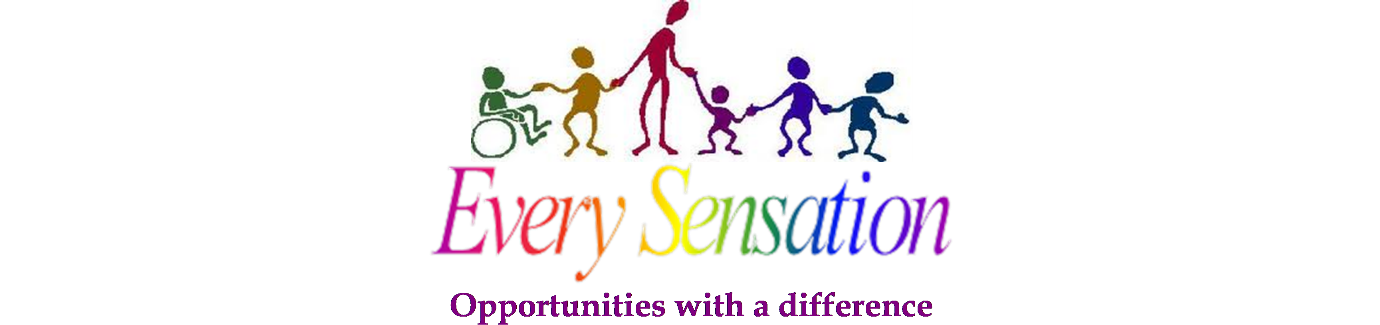 Every Sensation Hydrotherapy Pool Guidance for Covid 19Information for pool usersWhen placing a booking please be aware that in accordance with government guidance the amount of users that can access the pool at any one time is now a maximum of 10 people including staff to take into account the  guidance of a minimum of 3 square metres space per bather. Those who are shielding, or high risk should always follow the medical advice issued to them.Please refer to the Covid 19 health screen documentation and consent form which will be required to be completed for each individual attending the hydrotherapy pool as well as the contra-indications form for the whole group which will need to be completed prior to attending the hydrotherapy pool and brought with you for your allocated booking. We ask that all people wishing to book the hydrotherapy pool do not attend the centre earlier than their allocated booking to allow sufficient time for the previous session to have left the centre and for staff to ensure thorough cleansing of the facility.When attending the hydrotherapy pool, it is advised that all users arrive “beach ready” with their costume/ protective swimwear underneath their clothing where appropriate and have already showered prior to attending the centre. Please be aware we are operating a one-way system to ensure all users have sufficient space and areas of contact/touch points reduced. On entering the centre, all users will have their temperatures taken with anyone displaying an elevated temperature advised that they cannot access the hydro pool and must leave the centre and all advised to use the hand sanitiser prior to accessing the facilities.  On entering the hydrotherapy pool lounge, all footwear must be removed, or the blue shoe coverings put on before going into the pool area. Whilst users are static in the pool, participants should always follow government guidance on social distancing with short durations of time considered whilst in proximity of each other in the pool. Social distancing measures should also be considered whilst in the changing areas.The pool side person to be present always that the participants are in the pool maintaining the social distance requirementsThere will be a limited amount of floatation aids available for each session to enable cleansing of the equipment and these will be removed before the next session takes place. Should you wish to use your own aids these are to be taken home with you.Showers will be available for a post swim shower with hand sanitiser stations available in each changing roomAll personal belongings to be taken homeWe ask that all users leave at their allocated time to enable the pool area to be thoroughly cleansed before the next booking